IMPACT OF THE CIVIL RIGHT MOVEMENT:  Read the three excerpts below and answer the questions that follow.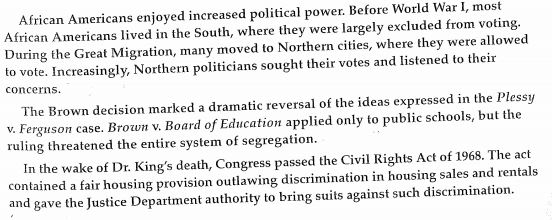  Which statement below best expresses the impact on the Civil Rights movement  of excerpt #1. African Americans were moving north.African Americans were not allowed to vote in the south.African Americans were gaining political power and voice.Politicians listened to African Americans after WWI. Which statement below best expresses the impact on the Civil Rights Movement of excerpt #2. Brown v. Board began to change the social system.Plessey v. Ferguson didn’t apply to schools.Brown v Board applied only to schools.Which statement below best expresses the impact on the Civil Rights Movement of excerpt #3. African Americans began to make economic gains after Dr. King’s death.Dr. King died before the Civil Rights Act of 1968 was passed.The Justice Department could bring suit against those discriminating in housing.List a social, political and economic outcome that might have occurred for each event.Excerpt 1.    Social        Political       Economic Excerpt 2. .    Social        Political       Economic Excerpt 3.    Social        Political       Economic